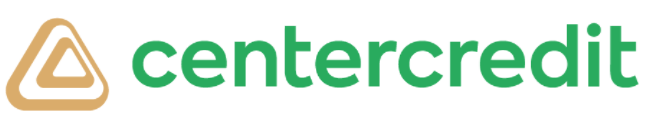 Перечень документов для рассмотрения кредитной заявки для АО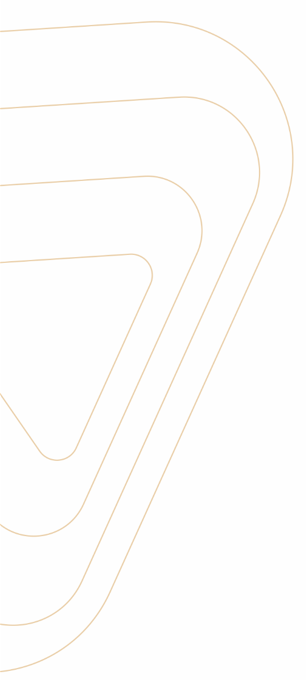 * Банк оставляет за собой право запросить для рассмотрения кредитной заявки дополнительные документы и информацию.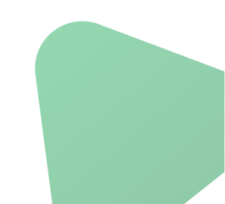 №п/пДокумент1Анкета – Заявление Клиента Анкета - Заявление гаранта/залогодателя/поручителя предполагаемая цель и характер деловых отношений2Финансовая отчетность (налоговая и управленческая) (в том числе баланс, отчет о прибылях и убытках, отчет о движении денег) - один полный годовой период и квартальный период накопительным итогом.3Расшифровки по статьям (дебиторская и кредиторская задолженность, карточка расчетного счета 1030/выписка по счету с БВУ за 12 мес.)4Справки из обслуживающих банков о наличии/отсутствии картотеки и о среднемесячных оборотах по текущим счетам в тенге и иностранной валюте за последний год (с указанием входящего и исходящего остатка денег на начало и конец месяца)5Контракты с заказчиками/поставщиками (с актами выполненных работ/ с актами сверок/ с подтверждающими документами о выполнении работ) – Топ 3. По строительным проектам - разрешительная документация6Коммерческое предложение от поставщика предмета лизинга с указанием технической спецификации